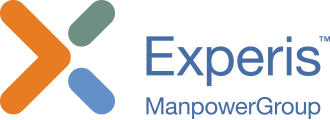 La Divisione Projects Solutions di Experis, che offre servizi professionali, di outsourcing, progetti in ambiti ICT ed Engineering, soluzioni di workforce flessibili su profili Professional,è alla ricerca diStagistiIl lavoro:Il progetto, nel quale saranno coinvolti gli stagisti, sarà svolto in collaborazione con il Politecnico di Bari e riguarderà la progettazione e la realizzazione di una piattaforma software per una linea innovativa di apparati ottici a banda ultra larga e del relativo sistema di gestione secondo i nuovi paradigmi Software Defined Networking (SDN) e Network Function Virtualization (NFV). La piattaforma sviluppata sarà predisposta per l'integrazione con le infrastrutture IT e consentirà  la virtualizzazione delle risorse e dei servizi di rete. La stessa sarà in grado di ospitare ed interagire con applicazioni software avanzate, come ad esempio quelle relative al filone "Network Analytics".Requisiti:Il candidato ideale è neo-laureato al corso di laurea triennale in Ingegneria Informatica e dell’Automazione e in Ingegneria delle Telecomunicazioni o al corso di laurea magistrale in Ingegneria Informatica e in Ingegneria delle Telecomunicazioni, ha una buona conoscenza della lingua inglese e ha maturato una minima esperienza nello sviluppo e test di Software Embedded  con requisiti real-time.Sono requisiti fondamentali:buona capacità relazionale,pro-attività, passione per la tecnologia.Skills/competenze:E' richiesta conoscenza di C/C++,  Database (SQL e non), programmazione Software Embedded.Tipologia contrattuale:Si offre un iniziale contratto di stage di 6 mesi finalizzato ad attività formative focalizzate sulle competenze  richieste per il progetto, SDN, NFV, YANG model, Netconf, Restconf, Optical Transmission Network. A fine stage, saranno banditi dottorati di ricerca e contratti a tempo determinato per la durata di 36 mesi. Sede di lavoro:BariPer candidarsi:Inviare il proprio cv aggiornato a: vincenzo.simone@it.experis.com entro il 30/04/2016inserendo in oggetto “Rif. Contatto Ufficio Placement Politecnico di Bari”Il CV dovrà contenere l’autorizzazione al trattamento dei dati personali ai sensi del D. Lgs. n. 196/2003 ed attestazione di veridicità ai sensi del DPR n.445/2000. Il presente annuncio è rivolto ad ambo i sessi, ai sensi della normativa vigente.Il servizio è gratuito. I candidati, ambosessi (L 903/77), sono invitati a leggere l'Informativa Privacy su www.experis.it Aut. Min. Prot. N. 1119 - SG - del 26/11/04. www.experis.it